Об утверждении Порядка проведения оценки регулирующего воздействия проектов муниципальных нормативных правовых актов Анучинского муниципального округа и Порядка проведения экспертизы муниципальных нормативных правовых актов Анучинского муниципального округа, затрагивающих вопросы осуществления предпринимательской и инвестиционной деятельности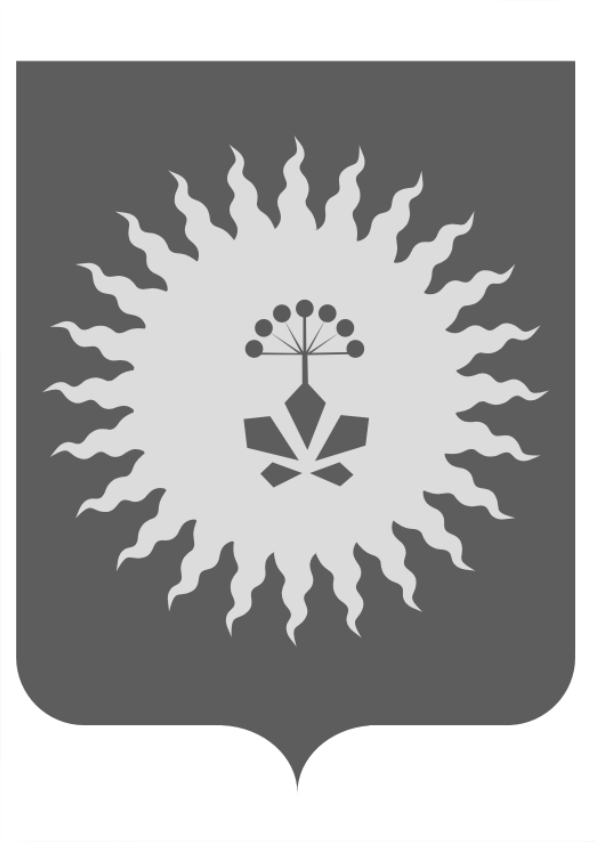 В целях организации работы по оценке регулирующего воздействия проектов муниципальных нормативных правовых актов и экспертизы муниципальных нормативных правовых актов Анучинского муниципального округа, затрагивающих вопросы осуществления предпринимательской и иной экономической деятельности, на основании части 6 статьи 7 и части 3 статьи 46 Федерального закона от 6 октября 2003 года №131-ФЗ «Об общих принципах организации местного самоуправления в Российской Федерации», Закона Приморского края от 3 декабря 2014 года №507-КЗ «О порядке проведения экспертизы муниципальных нормативных правовых актов и оценки регулирующего воздействия проектов муниципальных нормативных правовых актов в Приморском крае», Решением Думы Анучинского муниципального района от 25 ноября 2015 года №39-НПА «Об оценке регулирующего воздействия проектов муниципальных нормативных правовых актов и экспертизы муниципальных нормативных правовых актов, затрагивающих вопросы осуществления предпринимательской и инвестиционной деятельности», руководствуясь, Уставом Анучинского муниципального округа Приморского края, администрация Анучинского муниципального округа Приморского краяПОСТАНОВЛЯЕТ:Утвердить Порядок проведения оценки регулирующего воздействия проектов муниципальных нормативных правовых актов Анучинского муниципального округа и Порядок проведения экспертизы муниципальных нормативных правовых актов Анучинского муниципального округа, затрагивающих вопросы осуществления предпринимательской и инвестиционной деятельности (прилагается);Признать утратившим силу постановление администрации Анучинского муниципального округа от 30 декабря 2020 года №317-НПА «Об утверждении порядка проведения оценки регулирующего воздействия проектов муниципальных нормативных правовых актов Анучинского муниципального округа и экспертизы муниципальных нормативных правовых актов Анучинского муниципального округа, затрагивающих вопросы осуществления предпринимательской и инвестиционной деятельности»;Признать утратившим силу постановление администрации Анучинского муниципального округа от 17 ноября 2021 года №894-НПА «Об утверждении Порядок проведения оценки регулирующего воздействия проектов муниципальных нормативных правовых актов Анучинского муниципального округа и Порядок проведения экспертизы муниципальных нормативных правовых актов Анучинского муниципального округа, затрагивающих вопросы осуществления предпринимательской и инвестиционной деятельности»;Общему отделу администрации Анучинского муниципального округа (С.В. Бурдейной) разместить настоящее постановление в средствах массовой информации и на официальном сайте администрации Анучинского муниципального округа в информационно-телекоммуникационной сети «Интернет».Настоящее постановление вступает в силу со дня его официального опубликования.Контроль над исполнением настоящего постановления оставляю за собой.Глава Анучинского муниципального округа		                                         С.А. ПонуровскийПриложениеК постановлениюадминистрацииАнучинскогомуниципального округаот 13 декабря 2021г. № 1020-НПА Порядок проведения оценки регулирующего воздействия проектов муниципальных нормативных правовых актов Анучинского муниципального округа и Порядок проведения экспертизы муниципальных нормативных правовых актов Анучинского муниципального округа, затрагивающих вопросы осуществления предпринимательской и инвестиционной деятельностиСтатья 1. Общие положения1. Настоящий Порядок проведения оценки регулирующего воздействия проектов муниципальных нормативных правовых актов Анучинского муниципального округа и Порядок проведения экспертизы муниципальных нормативных правовых актов Анучинского муниципального округа, затрагивающих вопросы осуществления предпринимательской и инвестиционной деятельности (далее – Порядок) регулирует отношения, связанные с установлением порядка проведения:1) экспертизы муниципальных нормативных правовых актов, затрагивающих вопросы осуществления предпринимательской и инвестиционной деятельности (далее - муниципальные акты);2) оценки регулирующего воздействия (далее - ОРВ) проектов муниципальных нормативных правовых актов, устанавливающих новые или изменяющих ранее предусмотренные муниципальными нормативными правовыми актами обязательные требования для субъектов предпринимательской и иной экономической деятельности, связанные с осуществлением указанной деятельности, оценка соблюдения которых осуществляется в рамках муниципального контроля, привлечения к административной ответственности, предоставления лицензий и иных разрешений, аккредитации, иных форм оценки и экспертизы, а также проектов муниципальных нормативных правовых актов, устанавливающих новые или изменяющих ранее предусмотренные муниципальными нормативными правовыми актами обязанности для субъектов инвестиционной деятельности (далее - проект муниципального акта), за исключением:а) проектов нормативных правовых актов представительного органа муниципального образования, устанавливающих, изменяющих, приостанавливающих, отменяющих местные налоги и сборы;б) проектов нормативных правовых актов представительного органа муниципального образования, регулирующих бюджетные правоотношения;в) проектов нормативных правовых актов, разработанных в целях ликвидации чрезвычайных ситуаций природного и техногенного характера на период действия режимов чрезвычайных ситуаций.2. Экспертиза муниципальных актов и ОРВ проектов муниципальных актов для Анучинского муниципального округа является обязательным.3. В настоящем Порядке используются следующие основные понятия и их определения:- уполномоченный орган - орган местного самоуправления (структурное подразделение органа местного самоуправления, должностные лица органа местного самоуправления), ответственный за внедрение процедуры ОРВ;- разработчики проектов муниципальных нормативных правовых актов - структурные подразделения органа местного самоуправления, осуществляющие в пределах своих полномочий функции по внедрению процедуры ОРВ (далее - органы-разработчики).Статья 2. Порядок проведения экспертизы муниципальных актов1. Экспертиза муниципальных актов проводится в целях выявления положений, необоснованно затрудняющих осуществление предпринимательской и инвестиционной деятельности.2. Порядок проведения экспертизы муниципальных актов предусматривает следующее:1) Правовой отдел администрации Анучинского муниципального округа и Финансово-экономическое управление администрации Анучинского муниципального округа являются органами, ответственным за проведение мероприятий, предусмотренных пунктами 2 - 12 раздела 2 статьи 2 данного Порядка.2) ежегодно формируется план проведения экспертизы муниципальных актов, затрагивающих вопросы осуществления предпринимательской и инвестиционной деятельности на основании предложений органов – разработчиков до 15 ноября текущего года. План формируется на следующий год. В случае отсутствия предложений план не формируется.3) уведомление о публичных консультациях по муниципальному акту размещается на информационном ресурсе в информационно-телекоммуникационной сети «Интернет», определенном в соответствие с частью 3.1 стати 2 настоящего Порядка, за исключением случаев проведения ОРВ муниципальных актов, содержащих сведения, составляющие государственную тайну, или сведения конфиденциального характера;4) должны быть подготовлены:а) в отношении муниципальных актов, при подготовке проектов которых не проводилась процедура ОРВ, - отчет об экспертизе, содержащего анализ фактических положительных и отрицательных последствий установленного муниципальным актом правового регулирования;б) в отношении муниципальных актов, при подготовке проектов которых проводилась процедура ОРВ, - отчет об оценке фактического воздействия муниципального акта (приложение №1), содержащий анализ фактических положительных и отрицательных последствий установленного муниципальным актом правового регулирования, а также анализ достижения целей регулирования, заявленных при проведении ОРВ проекта данного муниципального акта;5) форма отчета об оценке фактического воздействия муниципальных актов, при подготовке проектов которых проводилась процедура оценки регулирующего воздействия;6) должно быть предусмотрено проведение публичных консультаций, предусматривающих открытое обсуждение текста муниципального акта, а также отчета об экспертизе (отчета об оценке фактического воздействия муниципального акта), за исключением случаев проведения экспертизы муниципальных актов, содержащих сведения, составляющие государственную тайну, или сведения конфиденциального характера;7) должна быть подготовлена сводка предложений, поступивших по результатам публичных консультаций, с указанием информации об их учете или причинах отклонения (приложение №2);8) муниципальные акты исследуются на предмет наличия положений, необоснованно затрудняющих осуществление предпринимательской и инвестиционной деятельности;9) по результатам экспертизы должны быть подготовлены:а) в отношении муниципальных актов, при подготовке проектов которых не проводилась процедура ОРВ, - заключения по результатам экспертизы муниципального акта (далее - экспертное заключение);б) в отношении муниципальных актов, при подготовке проектов которых проводилась процедура ОРВ, - заключения об оценке фактического воздействия муниципального акта (далее - заключение об оценке фактического воздействия);10) необходимо заполнить форму экспертного заключения (приложение №3) и заключения об оценке фактического воздействия (приложение №4);11) разногласия, возникающие в ходе проведения экспертизы муниципальных актов, должны решаться путем их обсуждения;12) результаты экспертизы муниципальных актов могут быть использованы для дальнейших внесений изменений в муниципальные акты.3. Планирование работы по проведению экспертизы муниципальных актов формируется на основании предложений, поступивших от субъектов права законодательной инициативы, органов исполнительной власти Приморского края, органов местного самоуправления муниципальных образований Приморского края, инвестиционных уполномоченных, научно-исследовательских, общественных и иных организаций, субъектов предпринимательской и иной экономической деятельности, их ассоциаций и союзов, а также иных лиц (далее - инициатор проведения экспертизы муниципальных актов).3.1. Уведомление о проведении публичных консультаций (приложение №5), предусмотренных пунктом 3 части 2 настоящей статьи размещается на одном из следующих информационных ресурсов в информационно-телекоммуникационной сети «Интернет»:- на официальном сайте администрации Анучинского муниципального округа;- интернет-портале для публичного обсуждения нормативных правовых актов Приморского края и их проектов, муниципальных нормативных правовых актов в Приморском крае и их проектов (http://regulation-new.primorsky.ru).4. Срок проведения публичных консультаций, предусмотренных пунктом 3 части 2 настоящей статьи, не может составлять менее 10 и более 45 календарных дней со дня размещения уведомления о проведении публичных консультаций на информационном ресурсе в информационно-телекоммуникационной сети "Интернет", определенном в соответствии с частью 3.1. настоящей статьи.5. В уведомлении о проведении публичных консультаций указывается период проведения публичных консультаций, способ направления участниками публичных консультаций своих мнений по вопросам, обсуждаемым в ходе публичных консультаций.6. В экспертном заключении, заключении об оценке фактического воздействия должны содержаться выводы о наличии либо об отсутствии в муниципальном правовом акте положений, необоснованно затрудняющих осуществление предпринимательской и инвестиционной деятельности, обоснование сделанных выводов. При наличии в муниципальном акте положений, необоснованно затрудняющих осуществление предпринимательской и инвестиционной деятельности, экспертное заключение, заключение об оценке фактического воздействия должно содержать предложения об изменении муниципального акта либо его отмене.7. Экспертное заключение, заключение об оценке фактического воздействия размещается на информационном ресурсе в информационно-телекоммуникационной сети «Интернет», определенном в соответствии с частью 3.1. настоящей статьи, и в течение 5 рабочих дней со дня подписания направляется инициатору проведения экспертизы муниципального акта и в орган местного самоуправления, к компетенции и полномочиям которого относится регулируемая сфера общественных отношений.Экспертные заключения, заключения об оценке фактического воздействия на муниципальные акты, содержащие сведения, составляющие государственную тайну, или сведения конфиденциального характера, размещению на информационном ресурсе в информационно-телекоммуникационной сети «Интернет», указанном в абзаце первом настоящей части, не подлежат.Статья 3. Порядок проведения ОРВ проектов муниципальных актов1. ОРВ проектов муниципальных актов проводится в целях выявления положений, вводящих избыточные обязанности, запреты и ограничения для субъектов предпринимательской и иной экономической деятельности или способствующих их введению, а также положений, способствующих возникновению необоснованных расходов субъектов предпринимательской и иной экономической деятельности и местного бюджета.2. ОРВ проектов муниципальных актов проводится: Правовым отделом и Финансово-экономическим управлением администрации Анучинского муниципального округа.3. Порядок проведения ОРВ проектов муниципальных актов предусматривает следующее:1) Правовой отдел и Финансово-экономическое управление администрации Анучинского муниципального округа являются органами, ответственным за проведение мероприятий, предусмотренных пунктами 2 - 9 настоящей части;2) составление сводного отчета о проведении оценки регулирующего воздействия проекта муниципального акта (далее - сводный отчет);3) размещение уведомления о публичных консультациях по проекту муниципальному акту (приложение №6) размещается на информационном ресурсе в информационно-телекоммуникационной сети «Интернет», определенном в соответствие с частью 3.1 статьи 2 настоящего Порядка, за исключением случаев проведения оценки регулирующего воздействия муниципальных актов, содержащих сведения, составляющие государственную тайну, или сведения конфиденциального характера;4) проведение публичных консультаций, предусматривающих открытое обсуждение текста проекта муниципального акта и сводного отчета, за исключением случаев проведения оценки регулирующего воздействия проектов муниципальных актов, содержащих сведения, составляющие государственную тайну, или сведения конфиденциального характера;5) подготовку сводки предложений (приложение №2), поступивших по результатам публичных консультаций, с указанием информации об их учете или причинах отклонения;6) исследование проекта муниципального акта в целях выявления положений, вводящих избыточные обязанности, запреты и ограничения для субъектов предпринимательской и иной экономической деятельности или способствующих их введению, а также положений, способствующих возникновению необоснованных расходов субъектов предпринимательской и иной экономической деятельности и местных бюджетов;7) подготовку заключения об оценке регулирующего воздействия проекта муниципального акта (далее - заключение), форму заключения (приложение №7);8) порядок разрешения разногласий, возникающих в ходе проведения процедуры ОРВ проектов муниципальных актов;9) порядок использования результатов ОРВ проектов муниципальных актов.4. Срок проведения публичных консультаций, предусмотренных пунктом 3 части 3 настоящей статьи, не может составлять менее 10 и более 45 календарных дней со дня размещения уведомления о публичных консультациях по проекту муниципального акта. В отношении проектов муниципальных актов, разработанных в целях предупреждения чрезвычайных ситуаций природного и техногенного характера, недопущения кризисных ситуаций и предупреждения террористических актов и (или) для ликвидации их последствий, срок проведения публичных консультаций, предусмотренных пунктом 3 части 3 настоящей статьи, не может составлять менее 5 и более 10 календарных дней со дня размещения уведомления о публичных консультациях по проекту муниципального акта.5. В заключении должны содержаться выводы:1) о соответствии проведения процедуры ОРВ проекта муниципального акта требованиям порядка проведения ОРВ проектов муниципальных актов, установленного в соответствии с настоящей статьей;2) о наличии либо об отсутствии достаточного обоснования решения проблемы предложенным в проекте муниципального акта способом правового регулирования;3) о наличии либо об отсутствии в проекте муниципального акта положений, которые:а) вводят избыточные обязанности, запреты и ограничения для субъектов предпринимательской и иной экономической деятельности или способствуют их введению;б) способствуют возникновению необоснованных расходов субъектов предпринимательской и иной экономической деятельности и местного бюджета.6. При наличии в проекте муниципального акта положений, указанных в пункте 3 части 5 настоящей статьи, заключение должно содержать обоснование сделанных выводов и предложения об изменении проекта муниципального акта либо о нецелесообразности его принятия.7. Заключение размещается на информационном ресурсе в информационно-телекоммуникационной сети «Интернет», определенном в соответствие с частью 3.1 статьи 2 настоящего Порядка и в течение 5 рабочих дней со дня подписания направляется в орган местного самоуправления, разработавший проект муниципального акта. Заключения на проекты муниципальных актов, содержащих сведения, составляющие государственную тайну, или сведения конфиденциального характера, размещению на информационном ресурсе в информационно-телекоммуникационной сети «Интернет», указанном в абзаце первом настоящей части, не подлежат.4. Порядок разрешения разногласий, возникающих в ходе проведения процедуры ОРВ проектов муниципальных актов4.1. При наличии разногласий по проекту муниципального акта, возникших по результатам проведения ОРВ, разработчик проекта муниципального акта должен обеспечить обсуждение разногласий по проекту с руководителями структурных подразделений администрации Анучинского муниципального округа, а также иными органами, согласующих проект муниципального акта, с целью поиска взаимоприемлемого решения. При не урегулировании разногласий, любое заинтересованное лицо, участвующее в процедуре оценки регулирующего воздействия проектов муниципальных актов, вправе представить главе Анучинского муниципального округа письменное мнение с указанием предмета разногласий.4.2. Глава Анучинского муниципального округа с учетом мнения разработчика проекта муниципального акта принимает решение по разногласиям.5. Порядок использования результатов ОРВ проектов муниципального акта5.1. Результаты ОРВ проекта муниципального акта, оформленные в виде заключения, представляются на рассмотрение главы Анучинского муниципального округа вместе с проектом муниципального акта.В случае, если заключение содержит выводы о наличии в проекте муниципального акта положений, которые:- вводят избыточные обязанности, запреты и ограничения для субъектов предпринимательской и иной экономической деятельности или способствуют их введению;- способствуют возникновению необоснованных расходов субъектов предпринимательской и иной экономической деятельности; способствуют возникновению необоснованных расходов бюджета Анучинского муниципального округа,глава Анучинского муниципального округа вправе отклонить предложенный к принятию проект муниципального акта и вернуть его на доработку.5.2. Заключение об оценке регулирующего воздействия проекта муниципального акта подлежит хранению с подлинником муниципального акта, в отношении которого была осуществлена указанная оценка.Приложение №1
к Порядку проведения оценки регулирующего воздействия проектов муниципальных нормативных правовых актовАнучинского муниципального округа и Порядку проведения экспертизы муниципальных нормативных правовых актов Анучинского муниципального округа,затрагивающих вопросы осуществленияпредпринимательской и инвестиционной деятельностиОТЧЕТоб оценке фактического воздействия нормативного правового акта1. Общая информация2. Основные группы субъектов предпринимательской и иной экономической деятельности, иные заинтересованные лица, включая органы государственной власти, интересы которых затрагиваются регулированием, установленным нормативным правовым актом, оценка количества таких субъектов на день подготовки отчета об оценке фактического воздействия нормативного правового акта, изменение численности и состава таких групп по сравнению со сведениями, представленными разработчиком при проведении оценки регулирующего воздействия проекта нормативного правового акта3. Изменение бюджетных расходов и доходов от реализации предусмотренных нормативным правовым актом функций, полномочий, обязанностей и прав федеральных органов исполнительной власти, органов государственной власти субъектов Российской Федерации и органов местного самоуправления4. Оценка фактических расходов и доходов субъектов предпринимательской и иной экономической деятельности, связанных с необходимостью соблюдения установленных нормативным правовым актом обязанностей или ограничений________________
      Указываются данные о группах субъектов предпринимательской и иной экономической деятельности из раздела 2 отчета об ОФВ.5. Оценка фактических положительных и отрицательных последствий установленного регулированияПриложение №2
к Порядку проведения оценки регулирующего воздействия проектов муниципальных нормативных правовых актовАнучинского муниципального округа и Порядку проведения экспертизы муниципальных нормативных правовых актов Анучинского муниципального округа,затрагивающих вопросы осуществленияпредпринимательской и инвестиционной деятельностиСводкао поступивших предложениях (замечаниях)в рамках проведения публичных консультацийПриложение №3
к Порядку проведения оценки регулирующего воздействия проектов муниципальных нормативных правовых актовАнучинского муниципального округа и Порядку проведения экспертизы муниципальных нормативных правовых актов Анучинского муниципального округа,затрагивающих вопросы осуществленияпредпринимательской и инвестиционной деятельностиПриложение №4
к Порядку проведения оценки регулирующего воздействия проектов муниципальных нормативных правовых актовАнучинского муниципального округа и Порядку проведения экспертизы муниципальных нормативных правовых актов Анучинского муниципального округа,затрагивающих вопросы осуществленияпредпринимательской и инвестиционной деятельностиЗаключение об оценке фактического воздействия нормативного правового актаПриложение №5
к Порядку проведения оценки регулирующего воздействия проектов муниципальных нормативных правовых актовАнучинского муниципального округа и Порядку проведения экспертизы муниципальных нормативных правовых актов Анучинского муниципального округа,затрагивающих вопросы осуществленияпредпринимательской и инвестиционной деятельностиПриложение №6
к Порядку проведения оценки регулирующего воздействия проектов муниципальных нормативных правовых актовАнучинского муниципального округа и Порядку проведения экспертизы муниципальных нормативных правовых актов Анучинского муниципального округа,затрагивающих вопросы осуществленияпредпринимательской и инвестиционной деятельностиПриложение №7
к Порядку проведения оценки регулирующего воздействия проектов муниципальных нормативных правовых актовАнучинского муниципального округа и Порядку проведения экспертизы муниципальных нормативных правовых актов Анучинского муниципального округа,затрагивающих вопросы осуществленияпредпринимательской и инвестиционной деятельности1.1
Реквизиты и источники официального опубликования нормативного правовогоРеквизиты и источники официального опубликования нормативного правовогоРеквизиты и источники официального опубликования нормативного правовогоРеквизиты и источники официального опубликования нормативного правовогоРеквизиты и источники официального опубликования нормативного правовогоРеквизиты и источники официального опубликования нормативного правовогоРеквизиты и источники официального опубликования нормативного правовогоРеквизиты и источники официального опубликования нормативного правовогоРеквизиты и источники официального опубликования нормативного правовогоРеквизиты и источники официального опубликования нормативного правовогоРеквизиты и источники официального опубликования нормативного правовогоакта и сведения о вносившихся в нормативный правовой акт изменениях (при наличии) (в том числе вид, дата, номер, наименование, редакция, источник публикации):
акта и сведения о вносившихся в нормативный правовой акт изменениях (при наличии) (в том числе вид, дата, номер, наименование, редакция, источник публикации):
акта и сведения о вносившихся в нормативный правовой акт изменениях (при наличии) (в том числе вид, дата, номер, наименование, редакция, источник публикации):
акта и сведения о вносившихся в нормативный правовой акт изменениях (при наличии) (в том числе вид, дата, номер, наименование, редакция, источник публикации):
акта и сведения о вносившихся в нормативный правовой акт изменениях (при наличии) (в том числе вид, дата, номер, наименование, редакция, источник публикации):
акта и сведения о вносившихся в нормативный правовой акт изменениях (при наличии) (в том числе вид, дата, номер, наименование, редакция, источник публикации):
акта и сведения о вносившихся в нормативный правовой акт изменениях (при наличии) (в том числе вид, дата, номер, наименование, редакция, источник публикации):
акта и сведения о вносившихся в нормативный правовой акт изменениях (при наличии) (в том числе вид, дата, номер, наименование, редакция, источник публикации):
акта и сведения о вносившихся в нормативный правовой акт изменениях (при наличии) (в том числе вид, дата, номер, наименование, редакция, источник публикации):
акта и сведения о вносившихся в нормативный правовой акт изменениях (при наличии) (в том числе вид, дата, номер, наименование, редакция, источник публикации):
акта и сведения о вносившихся в нормативный правовой акт изменениях (при наличии) (в том числе вид, дата, номер, наименование, редакция, источник публикации):
(место для текстового описания)(место для текстового описания)(место для текстового описания)(место для текстового описания)(место для текстового описания)(место для текстового описания)(место для текстового описания)(место для текстового описания)(место для текстового описания)(место для текстового описания)(место для текстового описания)1.2
Дата вступления в силу нормативного правового акта и его отдельных положений:
Дата вступления в силу нормативного правового акта и его отдельных положений:
Дата вступления в силу нормативного правового акта и его отдельных положений:
Дата вступления в силу нормативного правового акта и его отдельных положений:
Дата вступления в силу нормативного правового акта и его отдельных положений:
Дата вступления в силу нормативного правового акта и его отдельных положений:
Дата вступления в силу нормативного правового акта и его отдельных положений:
Дата вступления в силу нормативного правового акта и его отдельных положений:
Дата вступления в силу нормативного правового акта и его отдельных положений:
Дата вступления в силу нормативного правового акта и его отдельных положений:
Дата вступления в силу нормативного правового акта и его отдельных положений:
1.3
Установленный переходный период и (или) отсрочка введения акта,
Установленный переходный период и (или) отсрочка введения акта,
Установленный переходный период и (или) отсрочка введения акта,
Установленный переходный период и (или) отсрочка введения акта,
Установленный переходный период и (или) отсрочка введения акта,
Установленный переходный период и (или) отсрочка введения акта,
Установленный переходный период и (или) отсрочка введения акта,
Установленный переходный период и (или) отсрочка введения акта,
Установленный переходный период и (или) отсрочка введения акта,
Установленный переходный период и (или) отсрочка введения акта,
Установленный переходный период и (или) отсрочка введения акта,
распространение установленного им регулирования на ранее возникшие отношения:
распространение установленного им регулирования на ранее возникшие отношения:
распространение установленного им регулирования на ранее возникшие отношения:
распространение установленного им регулирования на ранее возникшие отношения:
распространение установленного им регулирования на ранее возникшие отношения:
распространение установленного им регулирования на ранее возникшие отношения:
распространение установленного им регулирования на ранее возникшие отношения:
распространение установленного им регулирования на ранее возникшие отношения:
распространение установленного им регулирования на ранее возникшие отношения:
распространение установленного им регулирования на ранее возникшие отношения:
распространение установленного им регулирования на ранее возникшие отношения:
(место для текстового описания)(место для текстового описания)(место для текстового описания)(место для текстового описания)(место для текстового описания)(место для текстового описания)(место для текстового описания)(место для текстового описания)(место для текстового описания)(место для текстового описания)(место для текстового описания)1.4
Проведение оценки регулирующего воздействия в отношении проекта
Проведение оценки регулирующего воздействия в отношении проекта
Проведение оценки регулирующего воздействия в отношении проекта
Проведение оценки регулирующего воздействия в отношении проекта
Проведение оценки регулирующего воздействия в отношении проекта
Проведение оценки регулирующего воздействия в отношении проекта
Проведение оценки регулирующего воздействия в отношении проекта
Проведение оценки регулирующего воздействия в отношении проекта
Проведение оценки регулирующего воздействия в отношении проекта
Проведение оценки регулирующего воздействия в отношении проекта
Проведение оценки регулирующего воздействия в отношении проекта
нормативного правового акта:
нормативного правового акта:
нормативного правового акта:
нормативного правового акта:
нормативного правового акта:
нормативного правового акта:
нормативного правового акта:
нормативного правового акта:
нормативного правового акта:
нормативного правового акта:
нормативного правового акта:
1.4.1
Проводилась: да/нет
Проводилась: да/нет
Проводилась: да/нет
Проводилась: да/нет
Проводилась: да/нет
Проводилась: да/нет
Проводилась: да/нет
Проводилась: да/нет
Проводилась: да/нет
Проводилась: да/нет
Проводилась: да/нет
1.4.2
Степень регулирующего воздействия положений проекта нормативного правового
Степень регулирующего воздействия положений проекта нормативного правового
Степень регулирующего воздействия положений проекта нормативного правового
Степень регулирующего воздействия положений проекта нормативного правового
Степень регулирующего воздействия положений проекта нормативного правового
Степень регулирующего воздействия положений проекта нормативного правового
Степень регулирующего воздействия положений проекта нормативного правового
Степень регулирующего воздействия положений проекта нормативного правового
Степень регулирующего воздействия положений проекта нормативного правового
Степень регулирующего воздействия положений проекта нормативного правового
Степень регулирующего воздействия положений проекта нормативного правового
акта: высокая/средняя/низкая
акта: высокая/средняя/низкая
акта: высокая/средняя/низкая
акта: высокая/средняя/низкая
акта: высокая/средняя/низкая
акта: высокая/средняя/низкая
акта: высокая/средняя/низкая
акта: высокая/средняя/низкая
акта: высокая/средняя/низкая
акта: высокая/средняя/низкая
акта: высокая/средняя/низкая
1.4.3
Срок, в течение которого разработчиком принимались предложения в связи сСрок, в течение которого разработчиком принимались предложения в связи сСрок, в течение которого разработчиком принимались предложения в связи сСрок, в течение которого разработчиком принимались предложения в связи сСрок, в течение которого разработчиком принимались предложения в связи сСрок, в течение которого разработчиком принимались предложения в связи сСрок, в течение которого разработчиком принимались предложения в связи сСрок, в течение которого разработчиком принимались предложения в связи сСрок, в течение которого разработчиком принимались предложения в связи сСрок, в течение которого разработчиком принимались предложения в связи сСрок, в течение которого разработчиком принимались предложения в связи сразмещением уведомления о подготовке проекта нормативного правового акта:
размещением уведомления о подготовке проекта нормативного правового акта:
размещением уведомления о подготовке проекта нормативного правового акта:
размещением уведомления о подготовке проекта нормативного правового акта:
размещением уведомления о подготовке проекта нормативного правового акта:
размещением уведомления о подготовке проекта нормативного правового акта:
размещением уведомления о подготовке проекта нормативного правового акта:
размещением уведомления о подготовке проекта нормативного правового акта:
размещением уведомления о подготовке проекта нормативного правового акта:
размещением уведомления о подготовке проекта нормативного правового акта:
размещением уведомления о подготовке проекта нормативного правового акта:
начало:
начало:
"
"
202
г.;
окончание:
окончание:
"
"
202
г.
1.4.4
Сроки проведения публичного обсуждения проекта акта:
Сроки проведения публичного обсуждения проекта акта:
Сроки проведения публичного обсуждения проекта акта:
Сроки проведения публичного обсуждения проекта акта:
Сроки проведения публичного обсуждения проекта акта:
Сроки проведения публичного обсуждения проекта акта:
Сроки проведения публичного обсуждения проекта акта:
Сроки проведения публичного обсуждения проекта акта:
Сроки проведения публичного обсуждения проекта акта:
Сроки проведения публичного обсуждения проекта акта:
Сроки проведения публичного обсуждения проекта акта:
начало:
начало:
"
"
202
г.;
окончание:
окончание:
"
"
202
г.
1.4.5
Федеральный орган исполнительной власти - составитель сводного отчета:
Федеральный орган исполнительной власти - составитель сводного отчета:
Федеральный орган исполнительной власти - составитель сводного отчета:
Федеральный орган исполнительной власти - составитель сводного отчета:
Федеральный орган исполнительной власти - составитель сводного отчета:
Федеральный орган исполнительной власти - составитель сводного отчета:
Федеральный орган исполнительной власти - составитель сводного отчета:
Федеральный орган исполнительной власти - составитель сводного отчета:
Федеральный орган исполнительной власти - составитель сводного отчета:
Федеральный орган исполнительной власти - составитель сводного отчета:
Федеральный орган исполнительной власти - составитель сводного отчета:
1.4.6
Электронный адрес размещения сводного отчета о проведении оценкиЭлектронный адрес размещения сводного отчета о проведении оценкиЭлектронный адрес размещения сводного отчета о проведении оценкиЭлектронный адрес размещения сводного отчета о проведении оценкиЭлектронный адрес размещения сводного отчета о проведении оценкиЭлектронный адрес размещения сводного отчета о проведении оценкиЭлектронный адрес размещения сводного отчета о проведении оценкиЭлектронный адрес размещения сводного отчета о проведении оценкиЭлектронный адрес размещения сводного отчета о проведении оценкиЭлектронный адрес размещения сводного отчета о проведении оценкиЭлектронный адрес размещения сводного отчета о проведении оценкирегулирующего воздействия проекта нормативного правового акта:
регулирующего воздействия проекта нормативного правового акта:
регулирующего воздействия проекта нормативного правового акта:
регулирующего воздействия проекта нормативного правового акта:
регулирующего воздействия проекта нормативного правового акта:
регулирующего воздействия проекта нормативного правового акта:
регулирующего воздействия проекта нормативного правового акта:
регулирующего воздействия проекта нормативного правового акта:
регулирующего воздействия проекта нормативного правового акта:
регулирующего воздействия проекта нормативного правового акта:
регулирующего воздействия проекта нормативного правового акта:
1.4.7
Дата и реквизиты заключения об оценке регулирующего воздействия проекта
Дата и реквизиты заключения об оценке регулирующего воздействия проекта
Дата и реквизиты заключения об оценке регулирующего воздействия проекта
Дата и реквизиты заключения об оценке регулирующего воздействия проекта
Дата и реквизиты заключения об оценке регулирующего воздействия проекта
Дата и реквизиты заключения об оценке регулирующего воздействия проекта
Дата и реквизиты заключения об оценке регулирующего воздействия проекта
Дата и реквизиты заключения об оценке регулирующего воздействия проекта
Дата и реквизиты заключения об оценке регулирующего воздействия проекта
Дата и реквизиты заключения об оценке регулирующего воздействия проекта
Дата и реквизиты заключения об оценке регулирующего воздействия проекта
нормативного правового акта:
нормативного правового акта:
нормативного правового акта:
нормативного правового акта:
нормативного правового акта:
нормативного правового акта:
нормативного правового акта:
нормативного правового акта:
нормативного правового акта:
нормативного правового акта:
нормативного правового акта:
1.4.8
Электронный адрес размещения заключения об оценке регулирующегоЭлектронный адрес размещения заключения об оценке регулирующегоЭлектронный адрес размещения заключения об оценке регулирующегоЭлектронный адрес размещения заключения об оценке регулирующегоЭлектронный адрес размещения заключения об оценке регулирующегоЭлектронный адрес размещения заключения об оценке регулирующегоЭлектронный адрес размещения заключения об оценке регулирующегоЭлектронный адрес размещения заключения об оценке регулирующегоЭлектронный адрес размещения заключения об оценке регулирующегоЭлектронный адрес размещения заключения об оценке регулирующегоЭлектронный адрес размещения заключения об оценке регулирующеговоздействия проекта нормативного правового акта:
воздействия проекта нормативного правового акта:
воздействия проекта нормативного правового акта:
воздействия проекта нормативного правового акта:
воздействия проекта нормативного правового акта:
воздействия проекта нормативного правового акта:
воздействия проекта нормативного правового акта:
воздействия проекта нормативного правового акта:
воздействия проекта нормативного правового акта:
воздействия проекта нормативного правового акта:
воздействия проекта нормативного правового акта:
1.5
Контактная информация исполнителя:
Контактная информация исполнителя:
Контактная информация исполнителя:
Контактная информация исполнителя:
Контактная информация исполнителя:
Контактная информация исполнителя:
Контактная информация исполнителя:
Контактная информация исполнителя:
Контактная информация исполнителя:
Контактная информация исполнителя:
Контактная информация исполнителя:
1.5.1
Ф.И.О.:
1.5.2
Должность:
Должность:
1.5.3
Тел:
1.5.4
Адрес электронной почты:
Адрес электронной почты:
Адрес электронной почты:
Адрес электронной почты:
Адрес электронной почты:
Адрес электронной почты:
2.12.22.3Группа
заинтересованных
лицГруппа
заинтересованных
лицГруппа
заинтересованных
лицГруппа
заинтересованных
лицДанные
о количестве
заинтересованных
лиц в настоящее
времяДанные
о количестве
заинтересованных
лиц в настоящее
времяДанные
о количестве
заинтересованных
лиц в настоящее
времяДанные об изменениях
количества
заинтересованных лиц
в течение срока действия
нормативного правового
актаДанные об изменениях
количества
заинтересованных лиц
в течение срока действия
нормативного правового
актаДанные об изменениях
количества
заинтересованных лиц
в течение срока действия
нормативного правового
актаДанные об изменениях
количества
заинтересованных лиц
в течение срока действия
нормативного правового
акта(Описание группы заинтересованных лиц 1)(Описание группы заинтересованных лиц 1)(Описание группы заинтересованных лиц 1)(Описание группы заинтересованных лиц 1)(Описание группы заинтересованных лиц N)(Описание группы заинтересованных лиц N)(Описание группы заинтересованных лиц N)(Описание группы заинтересованных лиц N)2.4
Источники использованных данных:
Источники использованных данных:
Источники использованных данных:
Источники использованных данных:
Источники использованных данных:
Источники использованных данных:
Источники использованных данных:
Источники использованных данных:
(место для текстового описания)(место для текстового описания)(место для текстового описания)(место для текстового описания)(место для текстового описания)(место для текстового описания)(место для текстового описания)(место для текстового описания)3.13.23.23.3Реализация функций,
полномочий, обязанностей и правРеализация функций,
полномочий, обязанностей и правРеализация функций,
полномочий, обязанностей и правРеализация функций,
полномочий, обязанностей и правРеализация функций,
полномочий, обязанностей и правРеализация функций,
полномочий, обязанностей и правОписание расходов
и доходов бюджетной системы
Российской ФедерацииОписание расходов
и доходов бюджетной системы
Российской ФедерацииОписание расходов
и доходов бюджетной системы
Российской ФедерацииОписание расходов
и доходов бюджетной системы
Российской ФедерацииОписание расходов
и доходов бюджетной системы
Российской ФедерацииОписание расходов
и доходов бюджетной системы
Российской ФедерацииОписание расходов
и доходов бюджетной системы
Российской ФедерацииОценка расходов и доходовОценка расходов и доходовОценка расходов и доходовОценка расходов и доходовНаименование органа, исполняющего функцию (предоставляющего услугу)Наименование органа, исполняющего функцию (предоставляющего услугу)Наименование органа, исполняющего функцию (предоставляющего услугу)Наименование органа, исполняющего функцию (предоставляющего услугу)Наименование органа, исполняющего функцию (предоставляющего услугу)Наименование органа, исполняющего функцию (предоставляющего услугу)Наименование органа, исполняющего функцию (предоставляющего услугу)Наименование органа, исполняющего функцию (предоставляющего услугу)Наименование органа, исполняющего функцию (предоставляющего услугу)Наименование органа, исполняющего функцию (предоставляющего услугу)Наименование органа, исполняющего функцию (предоставляющего услугу)Наименование органа, исполняющего функцию (предоставляющего услугу)Наименование органа, исполняющего функцию (предоставляющего услугу)Наименование органа, исполняющего функцию (предоставляющего услугу)Наименование органа, исполняющего функцию (предоставляющего услугу)Наименование органа, исполняющего функцию (предоставляющего услугу)Наименование органа, исполняющего функцию (предоставляющего услугу)N:N:3.43.5Расходы:Расходы:Расходы:Расходы:Расходы:(Функция N)(Функция N)(Функция N)(Функция N)(Функция N)(Функция N)Вид расходов N:Вид расходов N:Вид расходов N:Вид расходов N:3.6Доходы:Доходы:Доходы:Доходы:Доходы:Вид дохода N:Вид дохода N:Вид дохода N:Вид дохода N:3.73.7Итого расходы по (функции N):Итого расходы по (функции N):Итого расходы по (функции N):Итого расходы по (функции N):Итого расходы по (функции N):Итого расходы по (функции N):Итого расходы по (функции N):Итого расходы по (функции N):Итого расходы по (функции N):Итого расходы по (функции N):3.83.8Итого доходы по (функции N):Итого доходы по (функции N):Итого доходы по (функции N):Итого доходы по (функции N):Итого доходы по (функции N):Итого доходы по (функции N):Итого доходы по (функции N):Итого доходы по (функции N):Итого доходы по (функции N):Итого доходы по (функции N):3.93.9Итого расходы в год:Итого расходы в год:Итого расходы в год:Итого расходы в год:Итого расходы в год:Итого расходы в год:Итого расходы в год:Итого расходы в год:Итого расходы в год:Итого расходы в год:по уровням бюджетной системы:по уровням бюджетной системы:по уровням бюджетной системы:по уровням бюджетной системы:по уровням бюджетной системы:по уровням бюджетной системы:по уровням бюджетной системы:по уровням бюджетной системы:по уровням бюджетной системы:по уровням бюджетной системы:- федеральный бюджет- федеральный бюджет- федеральный бюджет- федеральный бюджет- федеральный бюджет- федеральный бюджет- федеральный бюджет- бюджет субъекта Российской Федерации- бюджет субъекта Российской Федерации- бюджет субъекта Российской Федерации- бюджет субъекта Российской Федерации- бюджет субъекта Российской Федерации- бюджет субъекта Российской Федерации- бюджет субъекта Российской Федерации- местный бюджет- местный бюджет- местный бюджет- местный бюджет- местный бюджет- местный бюджет- местный бюджетпо государственным внебюджетным фондампо государственным внебюджетным фондампо государственным внебюджетным фондампо государственным внебюджетным фондампо государственным внебюджетным фондампо государственным внебюджетным фондампо государственным внебюджетным фондампо государственным внебюджетным фондампо государственным внебюджетным фондампо государственным внебюджетным фондам3.103.10Итого доходов в год:Итого доходов в год:Итого доходов в год:Итого доходов в год:Итого доходов в год:Итого доходов в год:Итого доходов в год:Итого доходов в год:Итого доходов в год:Итого доходов в год:по уровням бюджетной системы:по уровням бюджетной системы:по уровням бюджетной системы:по уровням бюджетной системы:по уровням бюджетной системы:по уровням бюджетной системы:по уровням бюджетной системы:по уровням бюджетной системы:по уровням бюджетной системы:по уровням бюджетной системы:- федеральный бюджет- федеральный бюджет- федеральный бюджет- федеральный бюджет- федеральный бюджет- федеральный бюджет- федеральный бюджет- бюджет субъекта Российской Федерации- бюджет субъекта Российской Федерации- бюджет субъекта Российской Федерации- бюджет субъекта Российской Федерации- бюджет субъекта Российской Федерации- бюджет субъекта Российской Федерации- бюджет субъекта Российской Федерации- местный бюджет- местный бюджет- местный бюджет- местный бюджет- местный бюджет- местный бюджет- местный бюджетпо государственным внебюджетным фондампо государственным внебюджетным фондампо государственным внебюджетным фондампо государственным внебюджетным фондампо государственным внебюджетным фондампо государственным внебюджетным фондампо государственным внебюджетным фондампо государственным внебюджетным фондампо государственным внебюджетным фондампо государственным внебюджетным фондам3.113.11Иные сведения о расходах и доходах бюджетов бюджетной системы Российской Федерации:Иные сведения о расходах и доходах бюджетов бюджетной системы Российской Федерации:Иные сведения о расходах и доходах бюджетов бюджетной системы Российской Федерации:Иные сведения о расходах и доходах бюджетов бюджетной системы Российской Федерации:Иные сведения о расходах и доходах бюджетов бюджетной системы Российской Федерации:Иные сведения о расходах и доходах бюджетов бюджетной системы Российской Федерации:Иные сведения о расходах и доходах бюджетов бюджетной системы Российской Федерации:Иные сведения о расходах и доходах бюджетов бюджетной системы Российской Федерации:Иные сведения о расходах и доходах бюджетов бюджетной системы Российской Федерации:Иные сведения о расходах и доходах бюджетов бюджетной системы Российской Федерации:Иные сведения о расходах и доходах бюджетов бюджетной системы Российской Федерации:Иные сведения о расходах и доходах бюджетов бюджетной системы Российской Федерации:Иные сведения о расходах и доходах бюджетов бюджетной системы Российской Федерации:Иные сведения о расходах и доходах бюджетов бюджетной системы Российской Федерации:(место для текстового описания)(место для текстового описания)(место для текстового описания)(место для текстового описания)(место для текстового описания)(место для текстового описания)(место для текстового описания)(место для текстового описания)(место для текстового описания)(место для текстового описания)(место для текстового описания)(место для текстового описания)(место для текстового описания)3.123.12Источники использованных данных:Источники использованных данных:Источники использованных данных:Источники использованных данных:Источники использованных данных:Источники использованных данных:Источники использованных данных:Источники использованных данных:Источники использованных данных:Источники использованных данных:Источники использованных данных:Источники использованных данных:Источники использованных данных:Источники использованных данных:(место для текстового описания)(место для текстового описания)(место для текстового описания)(место для текстового описания)(место для текстового описания)(место для текстового описания)(место для текстового описания)(место для текстового описания)(место для текстового описания)(место для текстового описания)(место для текстового описания)(место для текстового описания)(место для текстового описания)4.1.4.1.4.2.4.2.4.3.4.4.4.4.Описание установленныхОписание установленныхОписание установленныхОписание установленныхОписание установленныхГруппа субъектовГруппа субъектовГруппа субъектовГруппа субъектовОписание видовОписание видовОписание видовКоличественная оценкаКоличественная оценкаКоличественная оценкаКоличественная оценкаКоличественная оценкаобязанностей или ограничений, а также преимуществ и иных выгодобязанностей или ограничений, а также преимуществ и иных выгодобязанностей или ограничений, а также преимуществ и иных выгодобязанностей или ограничений, а также преимуществ и иных выгодобязанностей или ограничений, а также преимуществ и иных выгодпредпринимательской и иной экономической деятельностипредпринимательской и иной экономической деятельностипредпринимательской и иной экономической деятельностипредпринимательской и иной экономической деятельностирасходов и доходоврасходов и доходоврасходов и доходовЕдиновре-
менные (указать время возникно-
вения)Единовре-
менные (указать время возникно-
вения)Периоди-
ческие (указать время возникно-
вения)Периоди-
ческие (указать время возникно-
вения)Периоди-
ческие (указать время возникно-
вения)РасходыРасходыРасходыРасходыРасходыРасходыРасходыРасходыРасходыРасходыРасходыРасходыРасходыРасходыРасходыРасходыРасходыОбязанность или ограничение NОбязанность или ограничение NОбязанность или ограничение NОбязанность или ограничение NОбязанность или ограничение NГруппа субъектов предпринимательскойГруппа субъектов предпринимательскойГруппа субъектов предпринимательскойГруппа субъектов предпринимательскойВид расходов 1Вид расходов 1Вид расходов 1и иной экономической деятельности Nи иной экономической деятельности Nи иной экономической деятельности Nи иной экономической деятельности NВид расходов NВид расходов NВид расходов NДоходыДоходыДоходыДоходыДоходыДоходыДоходыДоходыДоходыДоходыДоходыДоходыДоходыДоходыДоходыДоходыДоходыПреимущество или иная выгода NПреимущество или иная выгода NПреимущество или иная выгода NПреимущество или иная выгода NПреимущество или иная выгода NГруппа субъектов предпринимательскойГруппа субъектов предпринимательскойГруппа субъектов предпринимательскойГруппа субъектов предпринимательскойВид доходов 1Вид доходов 1Вид доходов 1 и иной экономической деятельности N и иной экономической деятельности N и иной экономической деятельности N и иной экономической деятельности NВид доходов NВид доходов NВид доходов NИтогоИтогоИтогоИтогоИтогоИтогоИтогоИтогоИтогоИтогоИтогоИтогоИтогоИтогоИтогоИтогоИтогоСовокупные расходыСовокупные расходыСовокупные расходыСовокупные расходыСовокупные расходыСовокупные расходыСовокупные расходыСовокупные расходыСовокупные расходыСовокупные расходыСовокупные расходыСовокупные расходыСовокупные доходыСовокупные доходыСовокупные доходыСовокупные доходыСовокупные доходыСовокупные доходыСовокупные доходыСовокупные доходыСовокупные доходыСовокупные доходыСовокупные доходыСовокупные доходы4.5.4.5.Источники данных:Источники данных:Источники данных:Источники данных:(место для текстового описания)(место для текстового описания)(место для текстового описания)(место для текстового описания)(место для текстового описания)(место для текстового описания)(место для текстового описания)(место для текстового описания)(место для текстового описания)5.15.25.35.4Описание фактических отрицательных последствий установленного регулирования; группы заинтересованных лиц, на которые распространяются указанные последствияОписание фактических отрицательных последствий установленного регулирования; группы заинтересованных лиц, на которые распространяются указанные последствияОписание фактических отрицательных последствий установленного регулирования; группы заинтересованных лиц, на которые распространяются указанные последствияОписание фактических отрицательных последствий установленного регулирования; группы заинтересованных лиц, на которые распространяются указанные последствияОценка отрицательных последствийОценка отрицательных последствийОценка отрицательных последствийОписание фактических положительных последствий установленного регулирования; группы заинтересованных лиц, на которые распространяются указанные последствияОписание фактических положительных последствий установленного регулирования; группы заинтересованных лиц, на которые распространяются указанные последствияОписание фактических положительных последствий установленного регулирования; группы заинтересованных лиц, на которые распространяются указанные последствияОценка положительных последствийОценка положительных последствийОценка положительных последствийОценка положительных последствийПоследствие 1 (ежегодное/единовременное)Последствие 1 (ежегодное/единовременное)Последствие 1 (ежегодное/единовременное)Последствие 1 (ежегодное/единовременное)Последствие 1 (ежегодное/единовременное)Последствие 1 (ежегодное/единовременное)Последствие 1 (ежегодное/единовременное)(Группа заинтересованных лиц 1)(Группа заинтересованных лиц 1)(Группа заинтересованных лиц 1)(Группа заинтересованных лиц 1)(Группа заинтересованных лиц 1)(Группа заинтересованных лиц 1)(Группа заинтересованных лиц 1)(Группа заинтересованных лиц N)(Группа заинтересованных лиц N)(Группа заинтересованных лиц N)(Группа заинтересованных лиц N)(Группа заинтересованных лиц N)(Группа заинтересованных лиц N)(Группа заинтересованных лиц N)Последствие N (ежегодное/единовременное)Последствие N (ежегодное/единовременное)Последствие N (ежегодное/единовременное)Последствие N (ежегодное/единовременное)Последствие N (ежегодное/единовременное)Последствие N (ежегодное/единовременное)Последствие N (ежегодное/единовременное)(Группа заинтересованных лиц 1)(Группа заинтересованных лиц 1)(Группа заинтересованных лиц 1)(Группа заинтересованных лиц 1)(Группа заинтересованных лиц 1)(Группа заинтересованных лиц 1)(Группа заинтересованных лиц 1)(Группа заинтересованных лиц N)(Группа заинтересованных лиц N)(Группа заинтересованных лиц N)(Группа заинтересованных лиц N)(Группа заинтересованных лиц N)(Группа заинтересованных лиц N)(Группа заинтересованных лиц N)5.5Источники использованных данных:Источники использованных данных:Источники использованных данных:Источники использованных данных:Источники использованных данных:Источники использованных данных:Источники использованных данных:Источники использованных данных:Источники использованных данных:Источники использованных данных:Источники использованных данных:(место для текстового описания)(место для текстового описания)(место для текстового описания)(место для текстового описания)(место для текстового описания)(место для текстового описания)(место для текстового описания)(место для текстового описания)(место для текстового описания)(место для текстового описания)(место для текстового описания)Наименование и адрес организации, Ф.И.О. и адрес физического лица, направивших предложения (замечания)Предложение (замечание), поступившее в рамках проведения публичных консультацийПримечаниеЗаключениепо результатам экспертизы муниципального нормативного правового актаЗаключениепо результатам экспертизы муниципального нормативного правового актаЗаключениепо результатам экспертизы муниципального нормативного правового актаОрган администрации Анучинского муниципального округа, осуществляющий экспертизу МПА, в соответствии со статьей 7 Федерального закона от 06.10.2003 N 131-ФЗ "Об общих принципах организации местного самоуправления в Российской Федерации" и планом проведения экспертизы муниципального нормативного правового акта (далее - МПА) по инициативе:___________________________________________________________________________________________________________________ проведена экспертиза МПА,__________________________________________________________________________(наименование проекта нормативного правового акта)направленного для подготовки настоящего заключения:__________________________________________________________________________(наименование разработчика МПА)В рамках проведения экспертизы МПА органом администрации было проведено исследование МПА:1. Основные группы субъектов предпринимательской и иной экономической деятельности, органов местного самоуправления, подверженные влиянию НПА.__________________________________________________________________________1.1. Информация об изменении количества участников отношений в течение срока действия МПА с указанием источников данных.__________________________________________________________________________2. Описание проблемы, на решение которой направлен МПА, и связанных с ней негативных эффектов.2.1. Риски и предполагаемые последствия, связанные с существованием рассматриваемой проблемы с указанием источников данных: __________________________________________________________________________2.2. Оценка степени решения проблемы и связанных с ней негативных эффектов, обоснованность установленного МПА регулирования:__________________________________________________________________________2.3. Наличие затруднений при осуществлении предпринимательской и иной экономической деятельности, вызванных применением положений МПА, с указанием источников данных:__________________________________________________________________________3. Оценка изменений расходов и доходов.3.1. Оценка изменений расходов и доходов бюджета Анучинского муниципального округа с указанием источников данных:__________________________________________________________________________3.2. Оценка фактических расходов (выгод) субъектов предпринимательской и иной экономической деятельности, связанных с регулированием, предусмотренным положениями МПА, с указанием источников данных:__________________________________________________________________________4. Сведения об обязанностях, запретах и ограничениях, накладываемых на субъекты предпринимательской и иной экономической деятельности, предусмотренные МПА:__________________________________________________________________________5. Оценка эффективности достижения целей регулирования с указанием источников данных:__________________________________________________________________________6. Сведения о проведении публичных консультаций с указанием принятия или отклонения предложений и замечаний и обоснование принятого решения:__________________________________________________________________________7. Выводы о наличии в МПА положений, необоснованно затрудняющих осуществление предпринимательской и иной экономической деятельности, обоснование сделанных выводов: __________________________________________________________________________8. Предложения о внесении изменений в МПА, либо об отмене МПА:__________________________________________________________________________Приложение. Отчет о результатах проведения публичных консультаций.Орган администрации Анучинского муниципального округа, осуществляющий экспертизу МПА, в соответствии со статьей 7 Федерального закона от 06.10.2003 N 131-ФЗ "Об общих принципах организации местного самоуправления в Российской Федерации" и планом проведения экспертизы муниципального нормативного правового акта (далее - МПА) по инициативе:___________________________________________________________________________________________________________________ проведена экспертиза МПА,__________________________________________________________________________(наименование проекта нормативного правового акта)направленного для подготовки настоящего заключения:__________________________________________________________________________(наименование разработчика МПА)В рамках проведения экспертизы МПА органом администрации было проведено исследование МПА:1. Основные группы субъектов предпринимательской и иной экономической деятельности, органов местного самоуправления, подверженные влиянию НПА.__________________________________________________________________________1.1. Информация об изменении количества участников отношений в течение срока действия МПА с указанием источников данных.__________________________________________________________________________2. Описание проблемы, на решение которой направлен МПА, и связанных с ней негативных эффектов.2.1. Риски и предполагаемые последствия, связанные с существованием рассматриваемой проблемы с указанием источников данных: __________________________________________________________________________2.2. Оценка степени решения проблемы и связанных с ней негативных эффектов, обоснованность установленного МПА регулирования:__________________________________________________________________________2.3. Наличие затруднений при осуществлении предпринимательской и иной экономической деятельности, вызванных применением положений МПА, с указанием источников данных:__________________________________________________________________________3. Оценка изменений расходов и доходов.3.1. Оценка изменений расходов и доходов бюджета Анучинского муниципального округа с указанием источников данных:__________________________________________________________________________3.2. Оценка фактических расходов (выгод) субъектов предпринимательской и иной экономической деятельности, связанных с регулированием, предусмотренным положениями МПА, с указанием источников данных:__________________________________________________________________________4. Сведения об обязанностях, запретах и ограничениях, накладываемых на субъекты предпринимательской и иной экономической деятельности, предусмотренные МПА:__________________________________________________________________________5. Оценка эффективности достижения целей регулирования с указанием источников данных:__________________________________________________________________________6. Сведения о проведении публичных консультаций с указанием принятия или отклонения предложений и замечаний и обоснование принятого решения:__________________________________________________________________________7. Выводы о наличии в МПА положений, необоснованно затрудняющих осуществление предпринимательской и иной экономической деятельности, обоснование сделанных выводов: __________________________________________________________________________8. Предложения о внесении изменений в МПА, либо об отмене МПА:__________________________________________________________________________Приложение. Отчет о результатах проведения публичных консультаций.Орган администрации Анучинского муниципального округа, осуществляющий экспертизу МПА, в соответствии со статьей 7 Федерального закона от 06.10.2003 N 131-ФЗ "Об общих принципах организации местного самоуправления в Российской Федерации" и планом проведения экспертизы муниципального нормативного правового акта (далее - МПА) по инициативе:___________________________________________________________________________________________________________________ проведена экспертиза МПА,__________________________________________________________________________(наименование проекта нормативного правового акта)направленного для подготовки настоящего заключения:__________________________________________________________________________(наименование разработчика МПА)В рамках проведения экспертизы МПА органом администрации было проведено исследование МПА:1. Основные группы субъектов предпринимательской и иной экономической деятельности, органов местного самоуправления, подверженные влиянию НПА.__________________________________________________________________________1.1. Информация об изменении количества участников отношений в течение срока действия МПА с указанием источников данных.__________________________________________________________________________2. Описание проблемы, на решение которой направлен МПА, и связанных с ней негативных эффектов.2.1. Риски и предполагаемые последствия, связанные с существованием рассматриваемой проблемы с указанием источников данных: __________________________________________________________________________2.2. Оценка степени решения проблемы и связанных с ней негативных эффектов, обоснованность установленного МПА регулирования:__________________________________________________________________________2.3. Наличие затруднений при осуществлении предпринимательской и иной экономической деятельности, вызванных применением положений МПА, с указанием источников данных:__________________________________________________________________________3. Оценка изменений расходов и доходов.3.1. Оценка изменений расходов и доходов бюджета Анучинского муниципального округа с указанием источников данных:__________________________________________________________________________3.2. Оценка фактических расходов (выгод) субъектов предпринимательской и иной экономической деятельности, связанных с регулированием, предусмотренным положениями МПА, с указанием источников данных:__________________________________________________________________________4. Сведения об обязанностях, запретах и ограничениях, накладываемых на субъекты предпринимательской и иной экономической деятельности, предусмотренные МПА:__________________________________________________________________________5. Оценка эффективности достижения целей регулирования с указанием источников данных:__________________________________________________________________________6. Сведения о проведении публичных консультаций с указанием принятия или отклонения предложений и замечаний и обоснование принятого решения:__________________________________________________________________________7. Выводы о наличии в МПА положений, необоснованно затрудняющих осуществление предпринимательской и иной экономической деятельности, обоснование сделанных выводов: __________________________________________________________________________8. Предложения о внесении изменений в МПА, либо об отмене МПА:__________________________________________________________________________Приложение. Отчет о результатах проведения публичных консультаций.Орган администрации Анучинского муниципального округа, осуществляющий экспертизу МПАОрган администрации Анучинского муниципального округа, осуществляющий экспертизу МПАОрган администрации Анучинского муниципального округа, осуществляющий экспертизу МПА______________________(должность)______________________(подпись)______________________(Ф.И.О. Фамилия)___________(дата)Администрация Анучинского муниципального округа, рассмотрелоАдминистрация Анучинского муниципального округа, рассмотрелоАдминистрация Анучинского муниципального округа, рассмотрелоАдминистрация Анучинского муниципального округа, рассмотрелоАдминистрация Анучинского муниципального округа, рассмотрелоАдминистрация Анучинского муниципального округа, рассмотрелоАдминистрация Анучинского муниципального округа, рассмотрелоАдминистрация Анучинского муниципального округа, рассмотрелоАдминистрация Анучинского муниципального округа, рассмотрелоАдминистрация Анучинского муниципального округа, рассмотрело(реквизиты нормативного правового акта)(реквизиты нормативного правового акта)(реквизиты нормативного правового акта)(реквизиты нормативного правового акта)(реквизиты нормативного правового акта)(реквизиты нормативного правового акта)(реквизиты нормативного правового акта)(реквизиты нормативного правового акта)(реквизиты нормативного правового акта)(реквизиты нормативного правового акта)(далее - вид, N нормативного правового акта) и отчет об оценке фактического воздействия(далее - вид, N нормативного правового акта) и отчет об оценке фактического воздействия(далее - вид, N нормативного правового акта) и отчет об оценке фактического воздействия(далее - вид, N нормативного правового акта) и отчет об оценке фактического воздействия(далее - вид, N нормативного правового акта) и отчет об оценке фактического воздействия(далее - вид, N нормативного правового акта) и отчет об оценке фактического воздействия(далее - вид, N нормативного правового акта) и отчет об оценке фактического воздействия(далее - вид, N нормативного правового акта) и отчет об оценке фактического воздействия(далее - вид, N нормативного правового акта) и отчет об оценке фактического воздействия(далее - вид, N нормативного правового акта) и отчет об оценке фактического воздействия(вид, N нормативного правового акта)(вид, N нормативного правового акта)(вид, N нормативного правового акта)(вид, N нормативного правового акта)(вид, N нормативного правового акта)(вид, N нормативного правового акта)(вид, N нормативного правового акта)(вид, N нормативного правового акта)(вид, N нормативного правового акта)(вид, N нормативного правового акта)(далее - отчет), направленные для подготовки настоящего заключения(далее - отчет), направленные для подготовки настоящего заключения(далее - отчет), направленные для подготовки настоящего заключения(далее - отчет), направленные для подготовки настоящего заключения(далее - отчет), направленные для подготовки настоящего заключения(далее - отчет), направленные для подготовки настоящего заключения(далее - отчет), направленные для подготовки настоящего заключения(далее - отчет), направленные для подготовки настоящего заключения(далее - отчет), направленные для подготовки настоящего заключения(далее - отчет), направленные для подготовки настоящего заключения(наименование органа администрации Анучинского муниципального округа, направившего нормативный правовой акт)(наименование органа администрации Анучинского муниципального округа, направившего нормативный правовой акт)(наименование органа администрации Анучинского муниципального округа, направившего нормативный правовой акт)(наименование органа администрации Анучинского муниципального округа, направившего нормативный правовой акт)(наименование органа администрации Анучинского муниципального округа, направившего нормативный правовой акт)(наименование органа администрации Анучинского муниципального округа, направившего нормативный правовой акт)(наименование органа администрации Анучинского муниципального округа, направившего нормативный правовой акт)(наименование органа администрации Анучинского муниципального округа, направившего нормативный правовой акт)(наименование органа администрации Анучинского муниципального округа, направившего нормативный правовой акт)(наименование органа администрации Анучинского муниципального округа, направившего нормативный правовой акт)(далее - разработчик), и сообщает следующее.(далее - разработчик), и сообщает следующее.(далее - разработчик), и сообщает следующее.(далее - разработчик), и сообщает следующее.(далее - разработчик), и сообщает следующее.(далее - разработчик), и сообщает следующее.(далее - разработчик), и сообщает следующее.(далее - разработчик), и сообщает следующее.(далее - разработчик), и сообщает следующее.(далее - разработчик), и сообщает следующее.По результатам рассмотрения представленных материалов установлено, что при проведении оценки фактического воздействияПо результатам рассмотрения представленных материалов установлено, что при проведении оценки фактического воздействияПо результатам рассмотрения представленных материалов установлено, что при проведении оценки фактического воздействияПо результатам рассмотрения представленных материалов установлено, что при проведении оценки фактического воздействияПо результатам рассмотрения представленных материалов установлено, что при проведении оценки фактического воздействияПо результатам рассмотрения представленных материалов установлено, что при проведении оценки фактического воздействияПо результатам рассмотрения представленных материалов установлено, что при проведении оценки фактического воздействияПо результатам рассмотрения представленных материалов установлено, что при проведении оценки фактического воздействияПо результатам рассмотрения представленных материалов установлено, что при проведении оценки фактического воздействияПо результатам рассмотрения представленных материалов установлено, что при проведении оценки фактического воздействия(вид, N нормативного правового акта)(вид, N нормативного правового акта)(вид, N нормативного правового акта)(вид, N нормативного правового акта)(вид, N нормативного правового акта)(вид, N нормативного правового акта)(вид, N нормативного правового акта)(вид, N нормативного правового акта)нарушений правил, которые могут оказать негативное влияние на обоснованность полученных разработчиком результатов, не выявлено.
нарушений правил, которые могут оказать негативное влияние на обоснованность полученных разработчиком результатов, не выявлено.
нарушений правил, которые могут оказать негативное влияние на обоснованность полученных разработчиком результатов, не выявлено.
нарушений правил, которые могут оказать негативное влияние на обоснованность полученных разработчиком результатов, не выявлено.
нарушений правил, которые могут оказать негативное влияние на обоснованность полученных разработчиком результатов, не выявлено.
нарушений правил, которые могут оказать негативное влияние на обоснованность полученных разработчиком результатов, не выявлено.
нарушений правил, которые могут оказать негативное влияние на обоснованность полученных разработчиком результатов, не выявлено.
нарушений правил, которые могут оказать негативное влияние на обоснованность полученных разработчиком результатов, не выявлено.
нарушений правил, которые могут оказать негативное влияние на обоснованность полученных разработчиком результатов, не выявлено.
нарушений правил, которые могут оказать негативное влияние на обоснованность полученных разработчиком результатов, не выявлено.
Разработчиком проведено публичное обсуждениеРазработчиком проведено публичное обсуждениеРазработчиком проведено публичное обсуждениеРазработчиком проведено публичное обсуждение(вид, N нормативного правового акта)(вид, N нормативного правового акта)(вид, N нормативного правового акта)(вид, N нормативного правового акта)(вид, N нормативного правового акта)(вид, N нормативного правового акта)и отчета в сроки спо.(срок начала публичного обсуждения)(срок начала публичного обсуждения)(срок начала публичного обсуждения)(срок начала публичного обсуждения)(срок начала публичного обсуждения)(срок окончания публичного обсуждения)(срок окончания публичного обсуждения)Информация об оценке фактического воздействияИнформация об оценке фактического воздействияИнформация об оценке фактического воздействияИнформация об оценке фактического воздействияИнформация об оценке фактического воздействия(вид, N нормативного правового акта)(вид, N нормативного правового акта)(вид, N нормативного правового акта)(вид, N нормативного правового акта)(вид, N нормативного правового акта)размещена разработчиком на официальном сайте в информационно-телекоммуникационной сети "Интернет" по адресу: 
размещена разработчиком на официальном сайте в информационно-телекоммуникационной сети "Интернет" по адресу: 
размещена разработчиком на официальном сайте в информационно-телекоммуникационной сети "Интернет" по адресу: 
размещена разработчиком на официальном сайте в информационно-телекоммуникационной сети "Интернет" по адресу: 
размещена разработчиком на официальном сайте в информационно-телекоммуникационной сети "Интернет" по адресу: 
размещена разработчиком на официальном сайте в информационно-телекоммуникационной сети "Интернет" по адресу: 
размещена разработчиком на официальном сайте в информационно-телекоммуникационной сети "Интернет" по адресу: 
размещена разработчиком на официальном сайте в информационно-телекоммуникационной сети "Интернет" по адресу: 
размещена разработчиком на официальном сайте в информационно-телекоммуникационной сети "Интернет" по адресу: 
размещена разработчиком на официальном сайте в информационно-телекоммуникационной сети "Интернет" по адресу: 
(полный электронный адрес размещения отчета)(полный электронный адрес размещения отчета)(полный электронный адрес размещения отчета)(полный электронный адрес размещения отчета)(полный электронный адрес размещения отчета)(полный электронный адрес размещения отчета)(полный электронный адрес размещения отчета)(полный электронный адрес размещения отчета)(полный электронный адрес размещения отчета)(полный электронный адрес размещения отчета)Правовая позиция Правовая позиция Правовая позиция На основе проведенной оценки фактического воздействияНа основе проведенной оценки фактического воздействияНа основе проведенной оценки фактического воздействияНа основе проведенной оценки фактического воздействияНа основе проведенной оценки фактического воздействияНа основе проведенной оценки фактического воздействияНа основе проведенной оценки фактического воздействия(вид, N нормативного правового акта)(вид, N нормативного правового акта)(вид, N нормативного правового акта)с учетом информации, представленной разработчиком в отчете, а также правовой позиции сделаны следующие выводы.
с учетом информации, представленной разработчиком в отчете, а также правовой позиции сделаны следующие выводы.
с учетом информации, представленной разработчиком в отчете, а также правовой позиции сделаны следующие выводы.
с учетом информации, представленной разработчиком в отчете, а также правовой позиции сделаны следующие выводы.
с учетом информации, представленной разработчиком в отчете, а также правовой позиции сделаны следующие выводы.
с учетом информации, представленной разработчиком в отчете, а также правовой позиции сделаны следующие выводы.
с учетом информации, представленной разработчиком в отчете, а также правовой позиции сделаны следующие выводы.
с учетом информации, представленной разработчиком в отчете, а также правовой позиции сделаны следующие выводы.
с учетом информации, представленной разработчиком в отчете, а также правовой позиции сделаны следующие выводы.
с учетом информации, представленной разработчиком в отчете, а также правовой позиции сделаны следующие выводы.
(Вывод о достижении либо недостижении заявленных целей регулирования, определение и оценка фактических положительных и отрицательных последствий принятия нормативного правового акта, а также вывод о наличии либо отсутствии положений, необоснованно затрудняющих ведение предпринимательской и иной экономической деятельности или приводящих к возникновению необоснованных расходов бюджетов бюджетной системы Российской Федерации)(Вывод о достижении либо недостижении заявленных целей регулирования, определение и оценка фактических положительных и отрицательных последствий принятия нормативного правового акта, а также вывод о наличии либо отсутствии положений, необоснованно затрудняющих ведение предпринимательской и иной экономической деятельности или приводящих к возникновению необоснованных расходов бюджетов бюджетной системы Российской Федерации)(Вывод о достижении либо недостижении заявленных целей регулирования, определение и оценка фактических положительных и отрицательных последствий принятия нормативного правового акта, а также вывод о наличии либо отсутствии положений, необоснованно затрудняющих ведение предпринимательской и иной экономической деятельности или приводящих к возникновению необоснованных расходов бюджетов бюджетной системы Российской Федерации)(Вывод о достижении либо недостижении заявленных целей регулирования, определение и оценка фактических положительных и отрицательных последствий принятия нормативного правового акта, а также вывод о наличии либо отсутствии положений, необоснованно затрудняющих ведение предпринимательской и иной экономической деятельности или приводящих к возникновению необоснованных расходов бюджетов бюджетной системы Российской Федерации)(Вывод о достижении либо недостижении заявленных целей регулирования, определение и оценка фактических положительных и отрицательных последствий принятия нормативного правового акта, а также вывод о наличии либо отсутствии положений, необоснованно затрудняющих ведение предпринимательской и иной экономической деятельности или приводящих к возникновению необоснованных расходов бюджетов бюджетной системы Российской Федерации)(Вывод о достижении либо недостижении заявленных целей регулирования, определение и оценка фактических положительных и отрицательных последствий принятия нормативного правового акта, а также вывод о наличии либо отсутствии положений, необоснованно затрудняющих ведение предпринимательской и иной экономической деятельности или приводящих к возникновению необоснованных расходов бюджетов бюджетной системы Российской Федерации)(Вывод о достижении либо недостижении заявленных целей регулирования, определение и оценка фактических положительных и отрицательных последствий принятия нормативного правового акта, а также вывод о наличии либо отсутствии положений, необоснованно затрудняющих ведение предпринимательской и иной экономической деятельности или приводящих к возникновению необоснованных расходов бюджетов бюджетной системы Российской Федерации)(Вывод о достижении либо недостижении заявленных целей регулирования, определение и оценка фактических положительных и отрицательных последствий принятия нормативного правового акта, а также вывод о наличии либо отсутствии положений, необоснованно затрудняющих ведение предпринимательской и иной экономической деятельности или приводящих к возникновению необоснованных расходов бюджетов бюджетной системы Российской Федерации)(Вывод о достижении либо недостижении заявленных целей регулирования, определение и оценка фактических положительных и отрицательных последствий принятия нормативного правового акта, а также вывод о наличии либо отсутствии положений, необоснованно затрудняющих ведение предпринимательской и иной экономической деятельности или приводящих к возникновению необоснованных расходов бюджетов бюджетной системы Российской Федерации)(Вывод о достижении либо недостижении заявленных целей регулирования, определение и оценка фактических положительных и отрицательных последствий принятия нормативного правового акта, а также вывод о наличии либо отсутствии положений, необоснованно затрудняющих ведение предпринимательской и иной экономической деятельности или приводящих к возникновению необоснованных расходов бюджетов бюджетной системы Российской Федерации)(Обоснование выводов, а также иные замечания и предложения).(Обоснование выводов, а также иные замечания и предложения).(Обоснование выводов, а также иные замечания и предложения).(Обоснование выводов, а также иные замечания и предложения).(Обоснование выводов, а также иные замечания и предложения).(Обоснование выводов, а также иные замечания и предложения).(Обоснование выводов, а также иные замечания и предложения).(Обоснование выводов, а также иные замечания и предложения).(Обоснование выводов, а также иные замечания и предложения).(Обоснование выводов, а также иные замечания и предложения).Приложение (при необходимости)Приложение (при необходимости)Приложение (при необходимости)Приложение (при необходимости)Приложение (при необходимости)Приложение (при необходимости)Приложение (при необходимости)Приложение (при необходимости)Приложение (при необходимости)Приложение (при необходимости)(подпись)(подпись)(подпись)(подпись)(подпись)(подпись)Уведомлениео проведении публичных консультаций в целях экспертизы муниципального нормативного правового актаУведомлениео проведении публичных консультаций в целях экспертизы муниципального нормативного правового актаУведомлениео проведении публичных консультаций в целях экспертизы муниципального нормативного правового актаНастоящим правовой отдел администрации Анучинского муниципального округа уведомляет о проведении публичных консультаций в целях экспертизы муниципального нормативного правового акта (далее - МПА):__________________________________________________________________________Разработчик акта: ________________________________________________________Инициатор проведения экспертизы:__________________________________________________________________________Предложения принимаются по адресу: _________________________________________________________________________,а также по адресу электронной почты: _________________________________________________________________________Сроки приема предложений: _____________________________________________1. Описание проблемы, на решение которой направлен МПА:_________________________________________________________________________.(место для текстового описания)2. Цели НПА: __________________________________________________________.(место для текстового описания)3. Действующие нормативные правовые акты, из которых вытекает необходимость принятия МПА:_________________________________________________________________________.(место для текстового описания)К уведомлению прилагаются: _________________________________________________________________________Настоящим правовой отдел администрации Анучинского муниципального округа уведомляет о проведении публичных консультаций в целях экспертизы муниципального нормативного правового акта (далее - МПА):__________________________________________________________________________Разработчик акта: ________________________________________________________Инициатор проведения экспертизы:__________________________________________________________________________Предложения принимаются по адресу: _________________________________________________________________________,а также по адресу электронной почты: _________________________________________________________________________Сроки приема предложений: _____________________________________________1. Описание проблемы, на решение которой направлен МПА:_________________________________________________________________________.(место для текстового описания)2. Цели НПА: __________________________________________________________.(место для текстового описания)3. Действующие нормативные правовые акты, из которых вытекает необходимость принятия МПА:_________________________________________________________________________.(место для текстового описания)К уведомлению прилагаются: _________________________________________________________________________Настоящим правовой отдел администрации Анучинского муниципального округа уведомляет о проведении публичных консультаций в целях экспертизы муниципального нормативного правового акта (далее - МПА):__________________________________________________________________________Разработчик акта: ________________________________________________________Инициатор проведения экспертизы:__________________________________________________________________________Предложения принимаются по адресу: _________________________________________________________________________,а также по адресу электронной почты: _________________________________________________________________________Сроки приема предложений: _____________________________________________1. Описание проблемы, на решение которой направлен МПА:_________________________________________________________________________.(место для текстового описания)2. Цели НПА: __________________________________________________________.(место для текстового описания)3. Действующие нормативные правовые акты, из которых вытекает необходимость принятия МПА:_________________________________________________________________________.(место для текстового описания)К уведомлению прилагаются: _________________________________________________________________________Орган администрации Анучинского муниципального округа, осуществляющий экспертизу МПАОрган администрации Анучинского муниципального округа, осуществляющий экспертизу МПАОрган администрации Анучинского муниципального округа, осуществляющий экспертизу МПА______________________(должность)______________________(подпись)______________________(И.О. Фамилия)___________датаУведомлениео проведении публичных консультаций в целях оценки регулирующего воздействия проекта муниципального нормативного правового акта, поправок к проекту муниципального нормативного правового акта Анучинского муниципального округаУведомлениео проведении публичных консультаций в целях оценки регулирующего воздействия проекта муниципального нормативного правового акта, поправок к проекту муниципального нормативного правового акта Анучинского муниципального округаУведомлениео проведении публичных консультаций в целях оценки регулирующего воздействия проекта муниципального нормативного правового акта, поправок к проекту муниципального нормативного правового акта Анучинского муниципального округаНастоящим Финансово-экономическое Управление/Правовой отдел администрации Анучинского муниципального округа уведомляет о проведении публичных консультаций в целях оценки регулирующего воздействия проекта муниципального нормативного правового акта, поправок к проекту муниципального нормативного правового акта Анучинского муниципального округа:_______________________________________________________________Разработчик проекта:_______________________________________________________________Предложения принимаются по адресу: ______________________________________________________________,а также по адресу электронной почты: ______________________________________________________________Сроки приема предложений: ______________________________________________________________Контактное лицо по вопросам заполнения формы запроса и его отправки:_______________________________________________________________1. Описание проблемы, на решение которой направлен муниципальный нормативный правовой акт Анучинского муниципального округа (проект, поправка к проекту муниципального нормативного правового акта):_______________________________________________________________место для текстового описания2. Цели предлагаемого проекта, поправок к проекту муниципального нормативного правового акта Анучинского муниципального округа: _______________________________________________________________место для текстового описания3. Действующие нормативные правовые акты, из которых вытекает необходимость разработки предлагаемого проекта муниципального нормативного правового акта Анучинского муниципального округа (поправок к проекту муниципального нормативного правового акта):_______________________________________________________________место для текстового описания4. Планируемый срок вступления в силу предлагаемого проекта муниципального нормативного правового акта:_______________________________________________________________место для текстового описания5. Сведения о необходимости или отсутствии необходимости установления переходного периода:_______________________________________________________________место для текстового описанияК уведомлению прилагаются: ____________________________________________Настоящим Финансово-экономическое Управление/Правовой отдел администрации Анучинского муниципального округа уведомляет о проведении публичных консультаций в целях оценки регулирующего воздействия проекта муниципального нормативного правового акта, поправок к проекту муниципального нормативного правового акта Анучинского муниципального округа:_______________________________________________________________Разработчик проекта:_______________________________________________________________Предложения принимаются по адресу: ______________________________________________________________,а также по адресу электронной почты: ______________________________________________________________Сроки приема предложений: ______________________________________________________________Контактное лицо по вопросам заполнения формы запроса и его отправки:_______________________________________________________________1. Описание проблемы, на решение которой направлен муниципальный нормативный правовой акт Анучинского муниципального округа (проект, поправка к проекту муниципального нормативного правового акта):_______________________________________________________________место для текстового описания2. Цели предлагаемого проекта, поправок к проекту муниципального нормативного правового акта Анучинского муниципального округа: _______________________________________________________________место для текстового описания3. Действующие нормативные правовые акты, из которых вытекает необходимость разработки предлагаемого проекта муниципального нормативного правового акта Анучинского муниципального округа (поправок к проекту муниципального нормативного правового акта):_______________________________________________________________место для текстового описания4. Планируемый срок вступления в силу предлагаемого проекта муниципального нормативного правового акта:_______________________________________________________________место для текстового описания5. Сведения о необходимости или отсутствии необходимости установления переходного периода:_______________________________________________________________место для текстового описанияК уведомлению прилагаются: ____________________________________________Настоящим Финансово-экономическое Управление/Правовой отдел администрации Анучинского муниципального округа уведомляет о проведении публичных консультаций в целях оценки регулирующего воздействия проекта муниципального нормативного правового акта, поправок к проекту муниципального нормативного правового акта Анучинского муниципального округа:_______________________________________________________________Разработчик проекта:_______________________________________________________________Предложения принимаются по адресу: ______________________________________________________________,а также по адресу электронной почты: ______________________________________________________________Сроки приема предложений: ______________________________________________________________Контактное лицо по вопросам заполнения формы запроса и его отправки:_______________________________________________________________1. Описание проблемы, на решение которой направлен муниципальный нормативный правовой акт Анучинского муниципального округа (проект, поправка к проекту муниципального нормативного правового акта):_______________________________________________________________место для текстового описания2. Цели предлагаемого проекта, поправок к проекту муниципального нормативного правового акта Анучинского муниципального округа: _______________________________________________________________место для текстового описания3. Действующие нормативные правовые акты, из которых вытекает необходимость разработки предлагаемого проекта муниципального нормативного правового акта Анучинского муниципального округа (поправок к проекту муниципального нормативного правового акта):_______________________________________________________________место для текстового описания4. Планируемый срок вступления в силу предлагаемого проекта муниципального нормативного правового акта:_______________________________________________________________место для текстового описания5. Сведения о необходимости или отсутствии необходимости установления переходного периода:_______________________________________________________________место для текстового описанияК уведомлению прилагаются: ____________________________________________Разработчик проекта МПАРазработчик проекта МПАРазработчик проекта МПА______________________Должность______________________подпись_____________________И.О. Фамилия___________датаЗаключениеоб оценке регулирующего воздействия проекта муниципального нормативного правового Анучинского муниципального округа, поправок к проекту муниципального нормативного правового акта Анучинского муниципального округаЗаключениеоб оценке регулирующего воздействия проекта муниципального нормативного правового Анучинского муниципального округа, поправок к проекту муниципального нормативного правового акта Анучинского муниципального округаЗаключениеоб оценке регулирующего воздействия проекта муниципального нормативного правового Анучинского муниципального округа, поправок к проекту муниципального нормативного правового акта Анучинского муниципального округаФинансово-экономическим управлением администрации Анучинского муниципального округа в соответствии со статьей 46 Федерального закона от 06.10.2003 N 131-ФЗ "Об общих принципах организации местного самоуправления в Российской Федерации" проведена оценка регулирующего воздействия проекта муниципального нормативного правового акта Анучинского муниципального округа (поправок к проекту муниципального нормативного правового акта Анучинского муниципального округа): ________________________________________________________________________________________________________(наименование проекта муниципального нормативного правового акта)(далее - проект МПА), направленного для подготовки настоящего заключения _______________________________________________________________(наименование разработчика проекта МПА)По результатам рассмотрения проекта МПА установлено, что при проведении оценки регулирующего воздействия проекта МПА проведенные процедуры соответствуют/не соответствуют требованиям Порядка проведения оценки регулирующего воздействия проектов муниципальных нормативных правовых актов Анучинского муниципального округа, затрагивающих вопросы осуществления предпринимательской и иной экономической деятельности (далее - Порядок)._______________________________________________________________(при несоответствии указываются невыполненные процедуры, предусмотренные пунктами Порядка)Финансово-экономическим управлением администрации Анучинского муниципального округа проведены публичные консультации проекта МПА в сроки: начало: "___" _______________ 202__ г.;окончание: "___" ________________ 202__ г._______________________________________________________________(комментарии о проведенных публичных консультациях, включая информацию о количестве участников, предложенных замечаниях и предложениях, информацию об их учете или отклонении)На основе проведенной оценки регулирующего воздействия проекта МПА с учетом информации, представленной разработчиком проекта МПА в отчете о результатах проведения оценки регулирующего воздействия нормативного правового акта, Финансово-экономическим управлением администрации Анучинского муниципального округа сделаны следующие выводы:________________________________________________________(вывод о наличии либо об отсутствии достаточного обоснования решения проблемы предложенным в проекте МПА способом правового регулирования)_______________________________________________________________.(вывод о наличии либо об отсутствии в проекте МПА положений, вводящих избыточные обязанности, запреты и ограничения для субъектов предпринимательской и иной экономической деятельности или способствующих их введению, а также положений, способствующих возникновению необоснованных расходов субъектов предпринимательской и иной экономической деятельности и бюджета Анучинского муниципального округа)_______________________________________________________________(обоснование выводов и предложения об изменении проекта МПА либо о нецелесообразности его принятия)Указание (при наличии) на приложения.Финансово-экономическим управлением администрации Анучинского муниципального округа в соответствии со статьей 46 Федерального закона от 06.10.2003 N 131-ФЗ "Об общих принципах организации местного самоуправления в Российской Федерации" проведена оценка регулирующего воздействия проекта муниципального нормативного правового акта Анучинского муниципального округа (поправок к проекту муниципального нормативного правового акта Анучинского муниципального округа): ________________________________________________________________________________________________________(наименование проекта муниципального нормативного правового акта)(далее - проект МПА), направленного для подготовки настоящего заключения _______________________________________________________________(наименование разработчика проекта МПА)По результатам рассмотрения проекта МПА установлено, что при проведении оценки регулирующего воздействия проекта МПА проведенные процедуры соответствуют/не соответствуют требованиям Порядка проведения оценки регулирующего воздействия проектов муниципальных нормативных правовых актов Анучинского муниципального округа, затрагивающих вопросы осуществления предпринимательской и иной экономической деятельности (далее - Порядок)._______________________________________________________________(при несоответствии указываются невыполненные процедуры, предусмотренные пунктами Порядка)Финансово-экономическим управлением администрации Анучинского муниципального округа проведены публичные консультации проекта МПА в сроки: начало: "___" _______________ 202__ г.;окончание: "___" ________________ 202__ г._______________________________________________________________(комментарии о проведенных публичных консультациях, включая информацию о количестве участников, предложенных замечаниях и предложениях, информацию об их учете или отклонении)На основе проведенной оценки регулирующего воздействия проекта МПА с учетом информации, представленной разработчиком проекта МПА в отчете о результатах проведения оценки регулирующего воздействия нормативного правового акта, Финансово-экономическим управлением администрации Анучинского муниципального округа сделаны следующие выводы:________________________________________________________(вывод о наличии либо об отсутствии достаточного обоснования решения проблемы предложенным в проекте МПА способом правового регулирования)_______________________________________________________________.(вывод о наличии либо об отсутствии в проекте МПА положений, вводящих избыточные обязанности, запреты и ограничения для субъектов предпринимательской и иной экономической деятельности или способствующих их введению, а также положений, способствующих возникновению необоснованных расходов субъектов предпринимательской и иной экономической деятельности и бюджета Анучинского муниципального округа)_______________________________________________________________(обоснование выводов и предложения об изменении проекта МПА либо о нецелесообразности его принятия)Указание (при наличии) на приложения.Финансово-экономическим управлением администрации Анучинского муниципального округа в соответствии со статьей 46 Федерального закона от 06.10.2003 N 131-ФЗ "Об общих принципах организации местного самоуправления в Российской Федерации" проведена оценка регулирующего воздействия проекта муниципального нормативного правового акта Анучинского муниципального округа (поправок к проекту муниципального нормативного правового акта Анучинского муниципального округа): ________________________________________________________________________________________________________(наименование проекта муниципального нормативного правового акта)(далее - проект МПА), направленного для подготовки настоящего заключения _______________________________________________________________(наименование разработчика проекта МПА)По результатам рассмотрения проекта МПА установлено, что при проведении оценки регулирующего воздействия проекта МПА проведенные процедуры соответствуют/не соответствуют требованиям Порядка проведения оценки регулирующего воздействия проектов муниципальных нормативных правовых актов Анучинского муниципального округа, затрагивающих вопросы осуществления предпринимательской и иной экономической деятельности (далее - Порядок)._______________________________________________________________(при несоответствии указываются невыполненные процедуры, предусмотренные пунктами Порядка)Финансово-экономическим управлением администрации Анучинского муниципального округа проведены публичные консультации проекта МПА в сроки: начало: "___" _______________ 202__ г.;окончание: "___" ________________ 202__ г._______________________________________________________________(комментарии о проведенных публичных консультациях, включая информацию о количестве участников, предложенных замечаниях и предложениях, информацию об их учете или отклонении)На основе проведенной оценки регулирующего воздействия проекта МПА с учетом информации, представленной разработчиком проекта МПА в отчете о результатах проведения оценки регулирующего воздействия нормативного правового акта, Финансово-экономическим управлением администрации Анучинского муниципального округа сделаны следующие выводы:________________________________________________________(вывод о наличии либо об отсутствии достаточного обоснования решения проблемы предложенным в проекте МПА способом правового регулирования)_______________________________________________________________.(вывод о наличии либо об отсутствии в проекте МПА положений, вводящих избыточные обязанности, запреты и ограничения для субъектов предпринимательской и иной экономической деятельности или способствующих их введению, а также положений, способствующих возникновению необоснованных расходов субъектов предпринимательской и иной экономической деятельности и бюджета Анучинского муниципального округа)_______________________________________________________________(обоснование выводов и предложения об изменении проекта МПА либо о нецелесообразности его принятия)Указание (при наличии) на приложения.Разработчик проекта НПАРазработчик проекта НПАРазработчик проекта НПА____________________(должность)____________________(подпись)____________________(И.О. Фамилия)___________датаРуководитель уполномоченного органаРуководитель уполномоченного органаРуководитель уполномоченного органа______________________(должность)______________________(подпись)______________________(И.О. Фамилия)__________дата